Prayer/ Time of CelebrationEllin O’Hora: Proud of Marty and Sarah, Shelley’s leadershipEileen McDonnell: personal spiritual growth, relationships built.Johnna Eldred: OCC Boxes, Using their gifts.Andrew Strauser: Jeff Financial Peace, PK for Men’s GroupAimee Wentzel: Grow GroupsDotsy Tigue: Leadership RisingBrian Schmoyer: Overall growth, Planting ChurchesKen Platt: John and Jess Labelle planting a church.Cheryl Scott: Growing & PlantingSarah O’Hora: Expansion “problems” show sign of growth!John Villani: Scott basementEmily Wilson: Ireland Missions TripSeating of SecretaryCissie Rose will be taking the minutes for this meeting. Note: Cissie takes minutes for all BOA meetings.VotingExplanation of votingNominees:Chelsey Hensel (Member-at-large)Jeffrey Compton (Finance Chair)Jessica Labelle (Member-at-large)Marty O’Hora (Member-at-large)Aimee Wentzell (Member-at-large)Scott Davis (Trustee Chair)Dorothy Tighe (Delegate) Mike De Vito (Reserve Delegate)Ministry Reports: (see attached reports)Finance (Jeff): Jeff played a Dave Ramsey video. Big Idea: We are managers of God’s money.Additional Note’s: We have 2 banks we work with. HNB & Dime.Switched from Pushpay to Planning Center Giving.Credit Cards: Staff for operational spending: Ken, Mike & Cissie (paid off every month)       Chelsey Hensel was voted into the Board of Administrators        Jeff shared why he would like to serve on the board as the finance chair. WallyKids/Students (Mike shared his report)       Jeffrey Compton was voted into the Board of Administration as the Finance Chair.Jess shared why she would like to serve on the board of administration. Trustees (Scott shared his report)        Jessica Labelle was voted into the Board of Administration.         Marty shared why he would like to serve on the board of administration.Discipleship (Helen shared her report)        Marty O’Hora was voted onto the Board of Administration.        Aimee shared why she would like to continue to serve on the board of administration. Operations (Cissie shared her report)Additional Notes:Cissie works 30 hours as the Director of Operations and 10 hours as the church administrator.There is a growing need for more administrative help. Aimee was voted into the Board of Administration.Scott shared why he would like to continue to serve on the board of administration as the board Trustee.Lead Pastor (Ken shared his report)       Scott was voted into the Board of Administration.       Dotsy shared why she would like to continue to serve on the board of administration as the board delegate.       Dotsy was voted into the Board of Administration as the board delegate.Mike shared why she would like to continue to serve on the board of administration.Brian Schmoyer gave his resignation from the Board of Administration after many years of service.Open floor (for questions)Ken gave a brief update on the building: We are waiting for building drawings (this Tuesday) and soft cost. Mark Shillaci out of Lancaster is our architect. Once completed we move into phase 1: soft cost we will raise this cost initially- engineering, site work. Then we will better determine the total cost. By the end of the year. First quarter financial numbers. Second quarter capital campaign.   https://www.schillaciarchitects.com/page/about/Mike was voted into the Board of Administration at Reserve Delegate.No questions presented.Brian Schmoyer closed us in prayer. at 3:35pm (40 in attendance)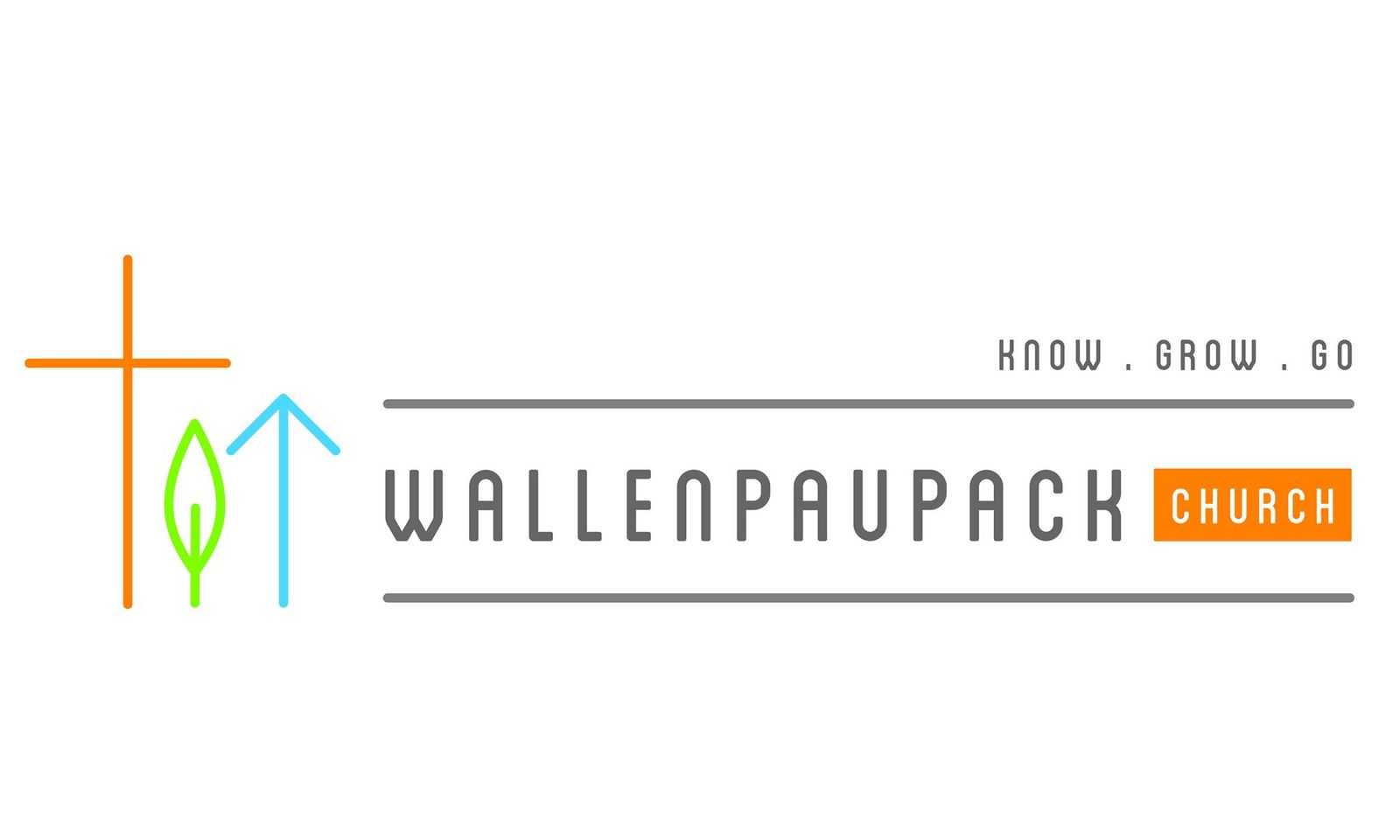 AnnualWallenpaupack Church11/19/231:00pm-3:00pm 